Takarék e-Bank telepítési és sablon importálási segédlet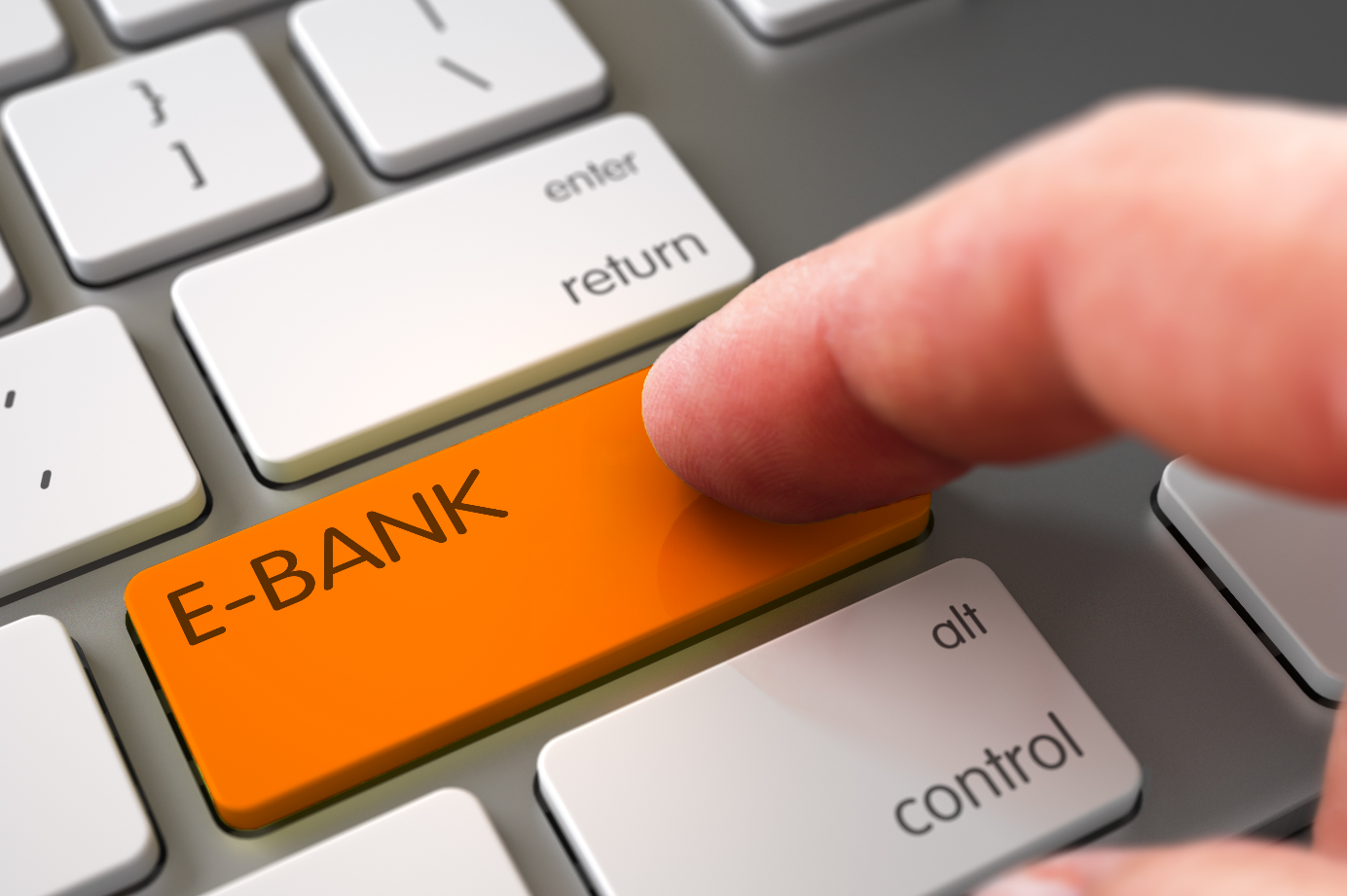 Dokumentum céljaA dokumentum célja, hogy útmutatást adjon az Ügyfelek részére a Takarék Csoport által használt Electra Ügyfélprogram telepítésében és a korábban a Takarék Kereskedelmi Bank Zrt-nél használt Ügyfélprogram törzsadatainak az export-importálásában. Kérjük, hogy a telepítést lehetőség szerint minden esetben helyi informatikus végezze, az esetleges felmerülő jogosultsági és egyéb IT problémák mihamarabbi kezelése érdekében!Minimális rendszerkövetelményekSzélessávú Internet kapcsolatTűzfalon a következő IP címek engedélyezése a TCP 8333-as porton:194.88.131.225194.88.131.226194.88.131.227194.88.131.228195.228.180.110195.228.180.111195.228.180.112195.228.180.113195.228.180.114Windows 7 vagy újabb operációs rendszer (32 és 64 bites egyaránt támogatott)Hálózatos telepítés esetén megfelelő hálózati környezet és fájlszerver (Linux fájlszerver is támogatott, de kliens oldalon csak Windows munkaállomáson működik az ügyfélprogram)Telepítőkészlet letöltéseAz aktuálisan legfrissebb telepítőkészletet mindig a Takarékbank honlapján fogja megtalálni, a www.takarekbank.hu címen. A leírásban szereplő verzió eltérhet a honlapon található verziótól, valamint a már feltelepített ügyfélprogramok frissítése automatikusan fog történni, a banki szerverre történő bejelentkezést követően. A telepítőkészlet a honlapon az alábbi elérhetősége találja: https://takarekbank.hu/netbankTelepítés menete helyi számítógépreA letöltött exe fájlra kattintson duplán, ennek hatására elindul a telepítőkészlet önkicsomagolója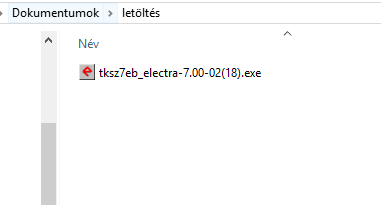 A felugró ablakban válassza az „Accept” vagy „Elfogad” lehetőséget: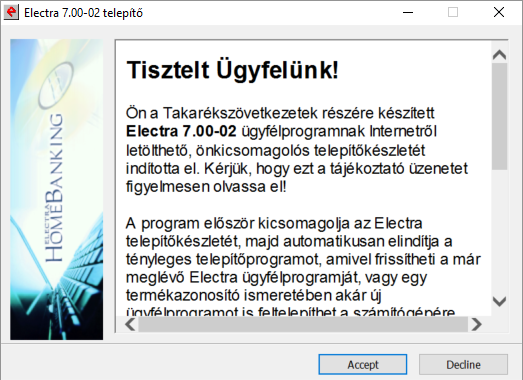 Miután megtörtént az installációs fájlok kitömörítése, a következő ablakban válassza az „Új program telepítése”-t, majd kattintson a „Tovább” gombra.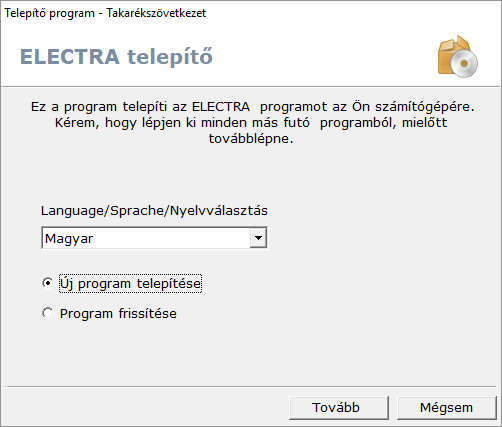 Ezt követően adja meg a telepítés könyvtárát (alapértelmezetten a C:\electra), valamint a Banktól kapott egyedi termékazonosítót, majd az adatok megadását követően válassza a „Tovább” gombot.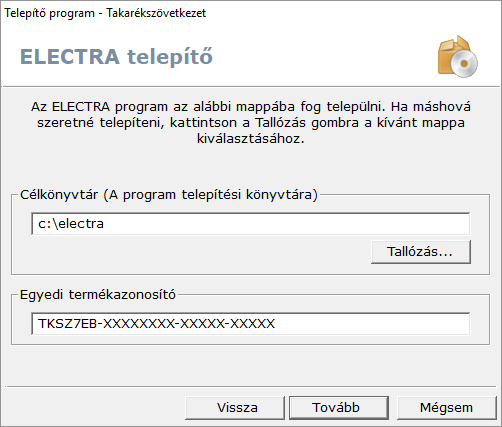 Miután megtörtént a program telepítése, következő lépésként a munkafájlok könyvtárát kell megadni, mely alapértelmezetten a C:\ebank. Ehelyett javasoljuk, hogy a „Tallózás…” gomb segítségével, válassza ki a telepítés könyvtárát, ezáltal az Electra futtatásához szükséges konfigurációs állományok egy helyen találhatóak (tehát, amennyiben a C:\electra elérhetőségre telepítette a programot, akkor a munkakönyvtár helye a C:\electra\ebank lesz). A program alapértelmezetten felkínálja, hogy létrehozza az indító ikonokat a programok menüben, valamint az asztalon, melyet javasolt elfogadni, a gyorsabb és kényelmesebb indítás érdekében!Megjegyzés: amennyiben valamilyen oknál fogva a telepítést követően nem tudja létrehozni a munkakönyvtárat, akkor arra a későbbiek során is lehetősége van. Ehhez egy fájlkezelő program segítségével lépjen be az Electra telepítési könyvtárába, azon belül pedig válassza a bin32 nevű almappát. Itt a newuser.exe futtatása szükséges, melynek hatására feljön a munkakönyvtár kiválasztásának lehetősége, a lépések pedig megegyeznek a most következő pontokkal.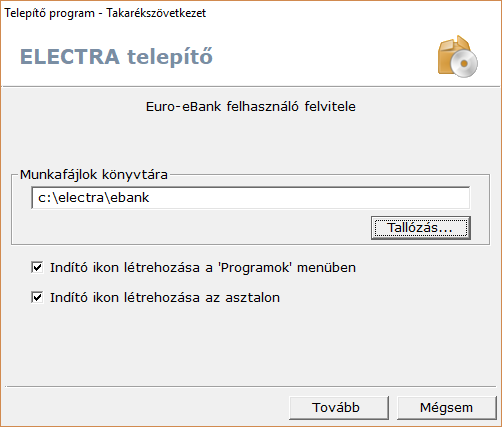 A kommunikáció típusánál válassza az „Internetes kommunikáció”-t.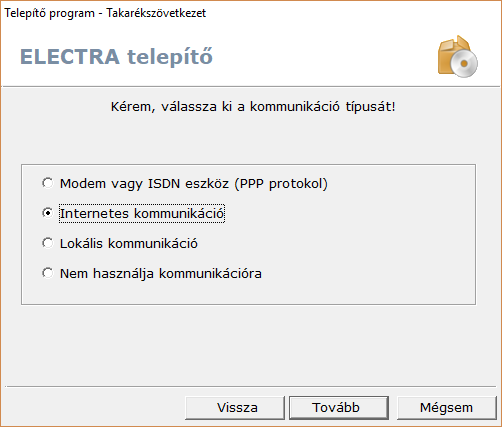 A banki szerver neve / IP címe sorba a következő IP cím megadása szükséges: 195.228.180.110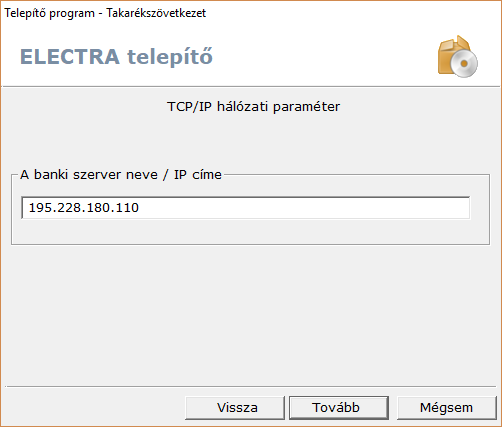 Sikeres telepítést követően, az alábbi képernyőt kell kapnia, ahol válassza a „Befejezés”-t!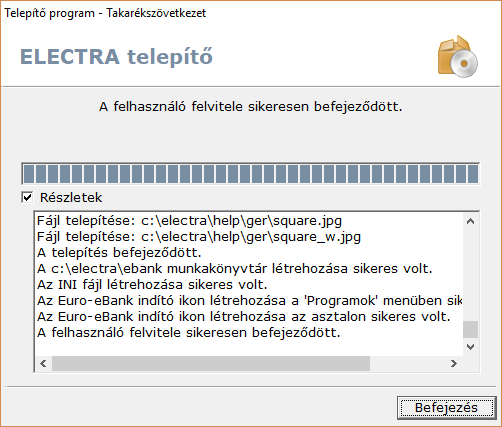 Telepítés menete hálózatos (több munkaállomás) használat eseténElső lépésként, kérjük, hogy a fájlszerveren létrehozott telepítési könyvtárat hálózati meghajtóként, ugyanazzal a meghajtó betűjellel csatlakoztassa fel minden munkaállomáson (pl: Z:\)! Miután ez megtörtént, kérjük, indítsa el a letöltött önkicsomagoló telepítőkészletet.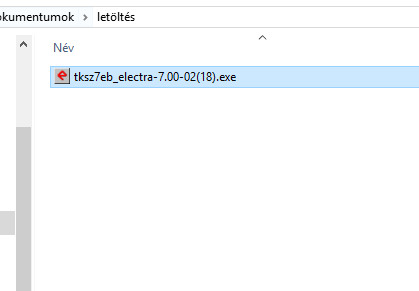 A tájékoztató szövegnél válassza az „Accept” vagy „Elfogad” lehetőséget.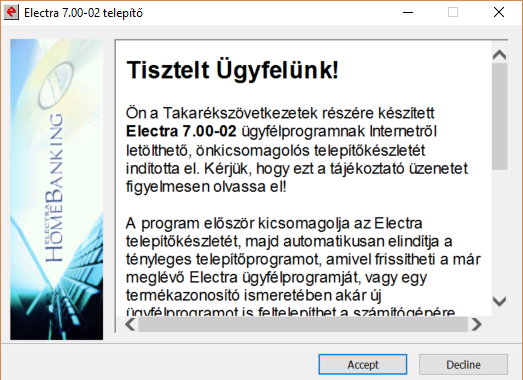 Következő lépésben jelölje ki az „Új program telepítése”-t, majd kattintson a „Tovább” gombra!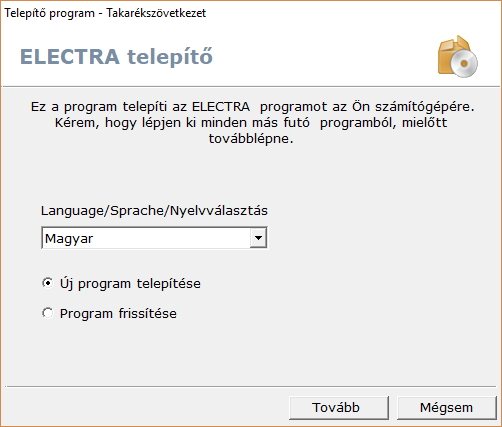 A „Célkönyvtár” sorban tallózza ki a korábban felcsatlakoztatott hálózati meghajtó elérhetőségét (pl: Z:\), majd írja be a Banktól kapott egyedi termékazonosítót a megfelelő mezőbe!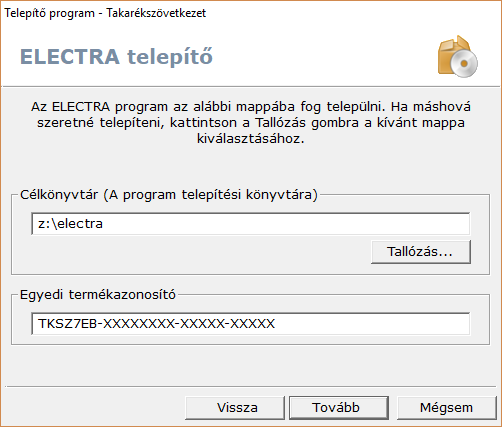 A telepítést követően meg kell adnia a munkafájlok könyvtárának a helyét, mely ellentétben a helyi számítógépre történő telepítésnél, ne az Electra telepítési könyvtárába kerüljön, hanem minden esetben a helyi számítógép meghajtójára (C:\)! A munkakönyvtárak telepítése minden munkaállomáson szükséges, ahonnan az ügyfélprogramot használni szeretnék. Ehhez a telepítés befejezését követően, a kliens számítógépen egy fájlkezelő segítségével nyissa meg a feltelepített Electra könyvtárat, majd azon belül válassza a bin32 almappát és indítsa el a newuser.exe-t. A lépések minden esetben megegyeznek a következő lépésekkel:A munkafájlok könyvtárának a kiválasztásánál lehetősége van indító ikon létrehozására a programok menüben, valamint az asztalon.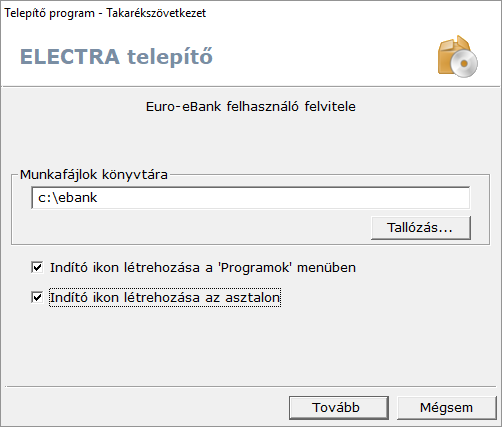 A „Tovább” gombra kattintva ki kell választania a kommunikáció típusát, itt, kérjük, hogy az „Internetes kommunikáció” lehetőséget válassza ki!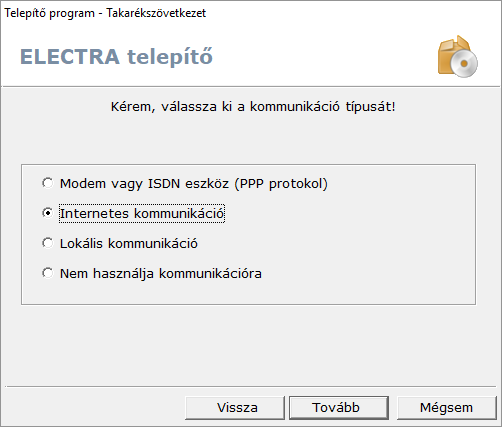 A következő ablakban meg kell adnia a banki szerver IP címét, mely a következő: 195.228.180.110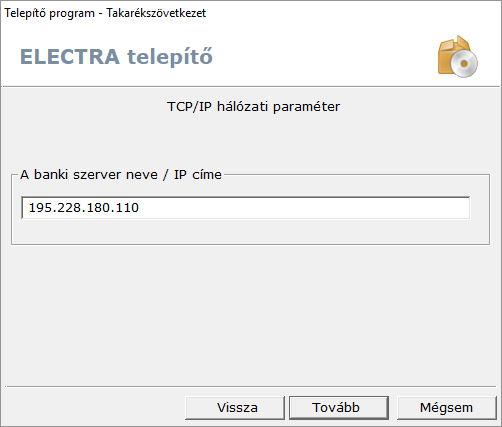 A sikeres telepítést követően az alábbihoz hasonló ablakot kell, hogy kapjon: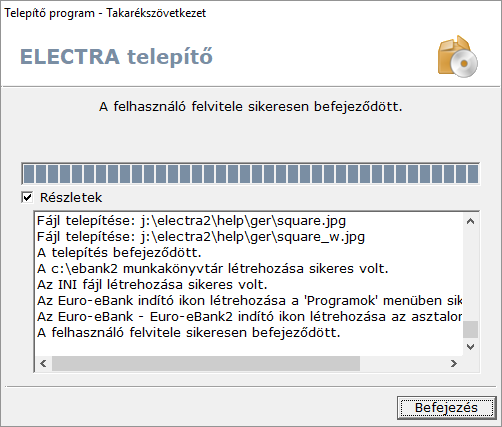 A „Befejezés”-re kattintva az installáció befejezettnek tekinthető, amennyiben a munkakönyvtárakat az összes kliens számítógépen létrehozta.Megjegyzés: Hálózatos telepítés lehetővé teszi azt, hogy ugyanazt az ügyfélprogramot használva, egy időben több felhasználó is hozzáférhessen a letöltött adatokhoz, illetve rögzíthessen megbízásokat. Ugyanakkor, ugyanabban az időben csak az egyik munkaállomásról lehetséges kommunikációt indítana a banki szerver felé. Tehát, ha az egyik munkaállomáson aktív a banki kapcsolat, a másik munkaállomáson nem fognak tudni bejelentkezni a banki szerverre, de természetesen a letöltött adatok azonnal megjelennek és megtekinthetőek mindegyik munkaállomáson, amennyiben a bejelentkezett felhasználó erre jogosult.Ügyfélprogram regisztrációjaSikeres telepítést követően, a programot először regisztrálni kell. Ehhez indítsa el az ügyfélprogramot az asztalon (vagy a programok menüben) létrehozott parancsikon segítségével, majd válassza a program jobb felső sarkában található telefonos ikont.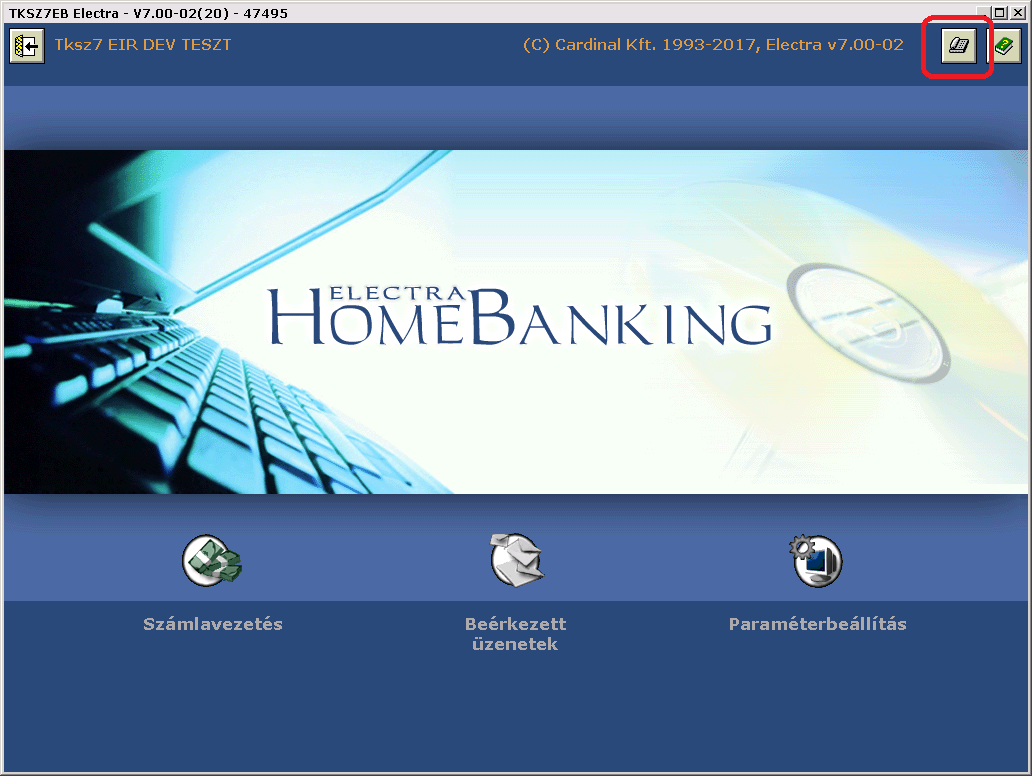 Ennek hatására egy felugró ablakban meg kell adnia a csoport- és felhasználó nevét, melyet a Bank bocsájt az Ön rendelkezésére. Az adatok megadása után, kérjük, hogy kattintson a „Rendben” gombra.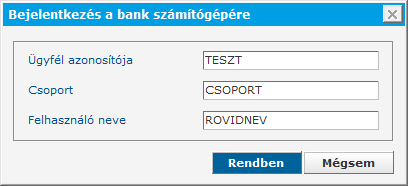 Sikeres bejelentkezést követően egy felugró ablakban fog tájékoztatást kapni arra vonatkozóan, hogy a program regisztrációja még nem történt meg.Megjegyzés: amennyiben nem kapna ilyen üzenetet, kérjük, hogy vegye fel a kapcsolatot a Bank ügyfélszolgálatával vagy kapcsolattartójával! A program működéséhez elengedhetetlen a regisztráció, amelyet akkor tud végrehajtani, ha a lenti üzenetet megkapja a banki szerverre történő bejelentkezés roán.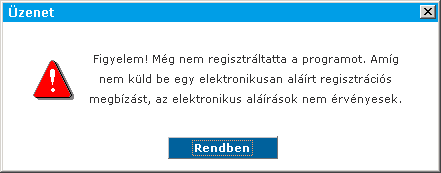 A figyelmeztető üzenet nyugtázása után, a kommunikációs párbeszéd ablakban (ahol a sikeres bejelentkezésről kap visszajelzést) válassza a „Bezár” gombot!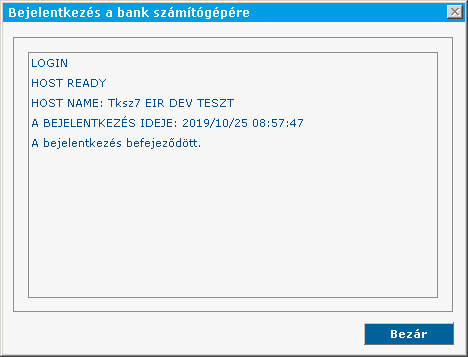 A kezdőképernyőn lépjen be a „Paraméterbeállítás” menüpontba: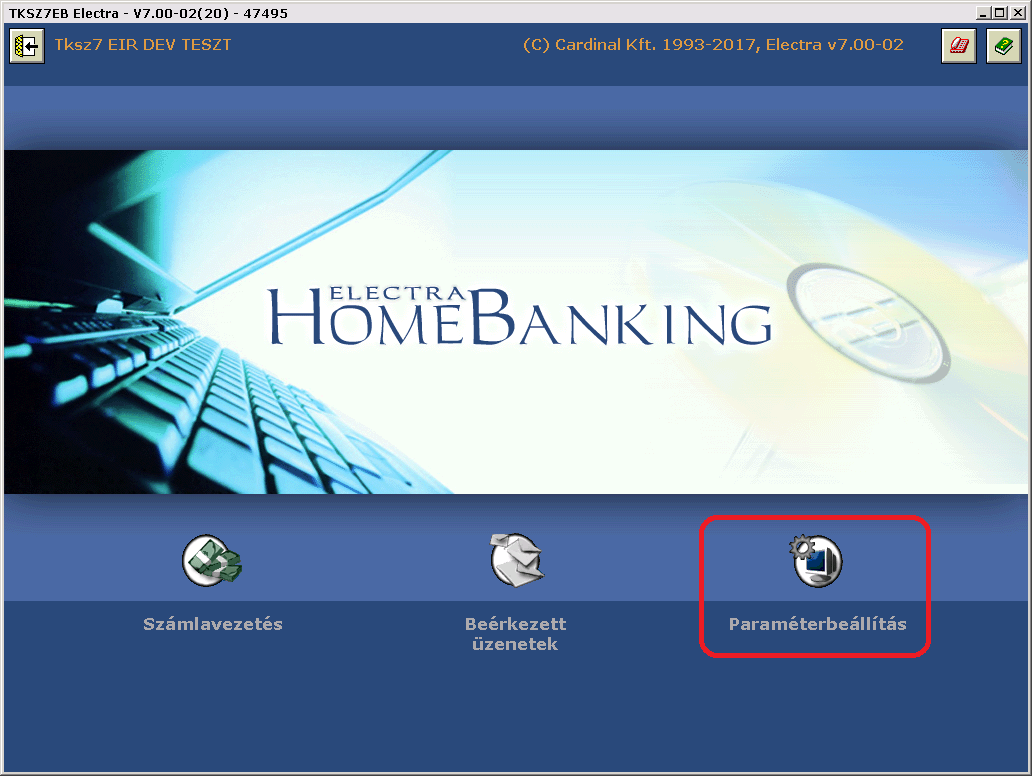 A paraméterbeállításokon belül kattintson a „Regisztrációs megbízás készítése”-re.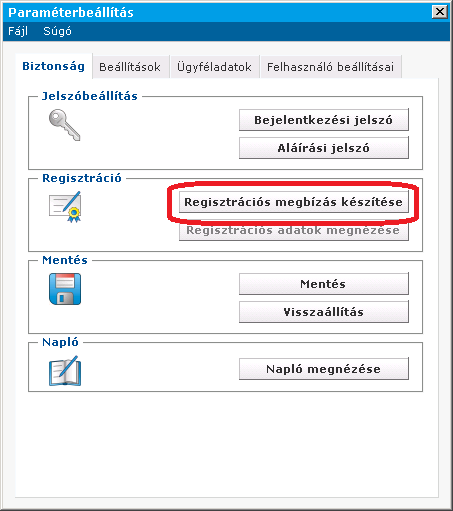 A felugró ablakban a „Rendben” gombra kattintva elkészül a regisztrációs megbízás, melyről visszaigazolást ad a programot, melyet a „Rendben”-el tud nyugtázni.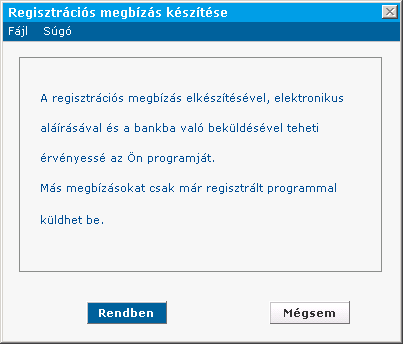 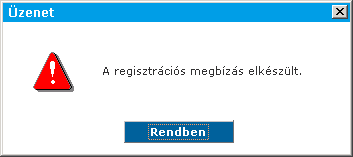 Következő lépésként a regisztrációs megbízás aláírása következik, melyhez cégjoggal rendelkező felhasználó aláírása szükséges (összesen 10 pont szükséges ahhoz, hogy a regisztrációs megbízást a Bank szervere befogadja).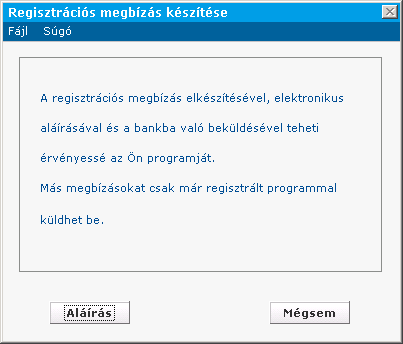 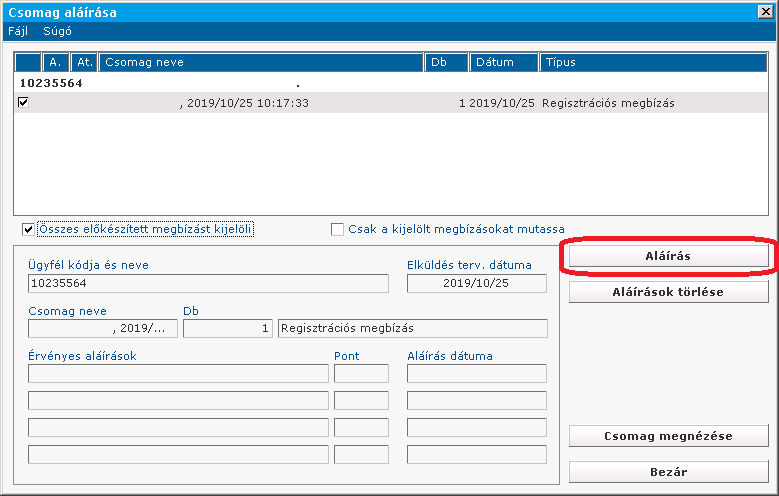 Sikeres aláírást követően, a megbízás neve alatt kék színnel megjelenik az aláírás ténye, az érvényes aláírások táblázatában pedig az aláíró felhasználó(k) neve és a hozzátartozó pontszám (összesen 10 pontnak kell lennie az érvényes aláíráshoz). A sikeres aláírás(oka)t követően az ablak bezárható.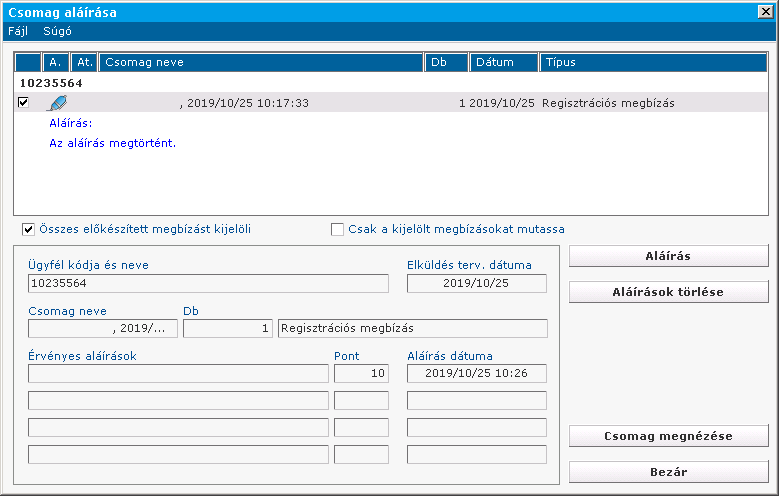 Utolsó lépésként, kérjük, hogy válassza a „Beküldés”-t, majd a felugró ablakban kattintson az „Elküldés” gombra!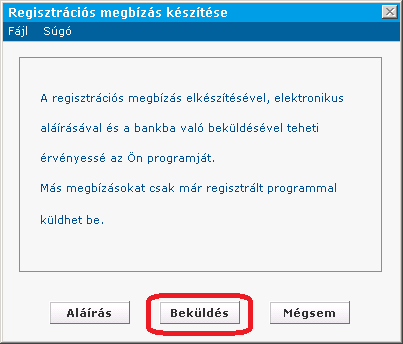 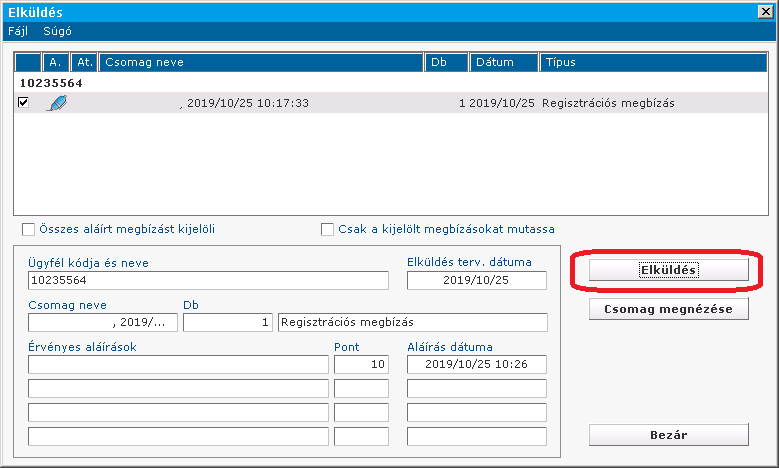 A sikeres beküldésről visszaigazolást fog kapni: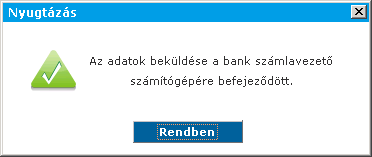 Törzsadatok (sablonok és partnertörzs) importálásaLehetőség van a Takarék Kereskedelmi Bank Zrt. Electra ügyfélprogramból a sablonok és partnertörzs állományok importálására az új, Takarékbank Electra ügyfélprogramba (a leírt módszer segítségével akár másik pénzintézet Electrájából is lehetséges a törzsadatok importálására, a leírás azonban részletesen csak a Takarék Kereskedelmi Bank Electrájából történő exportálás lépéseit tartalmazza).Sablonok exportálása és importálásaElső lépésként a forrás rendszerből exportálni kell az adatokat, melynek a lépései a következők:Indítsa el a TKB Electrát és lépjen be a Számlavezetés főmenübeA számlavezetés főmenübe belépve, a fájl menüsorban válassza ki a „Törzsadatok”-at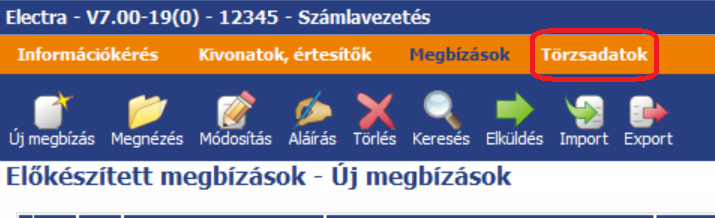 Kérjük, kattintson a „Sablon felvitele, módosítása” almenüreA „Sablonok típusa” mezőben válassza ki az exportálni kívánt sablon adatbázist! (Fontos: importálni csak a megfelelő sablon típusba lehetséges. Tehát, egy deviza sablont nem fog tudni forint átutalási sablonként importálni!)A megfelelő sablon kiválasztása után, a felső sorban található „Export” gombra kattintson rá!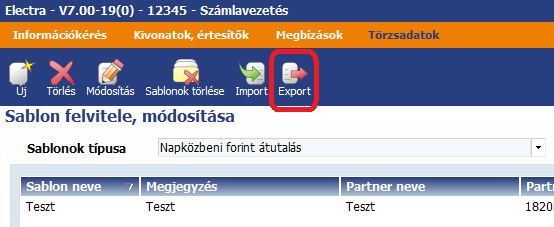 A következő ablakban, az „Export könyvtár neve”-t lenyitva lehetősége van új alkönyvtár kiválasztására, ahol megadhatja, hogy az exportálandó sablon állomány hova kerüljön mentésre.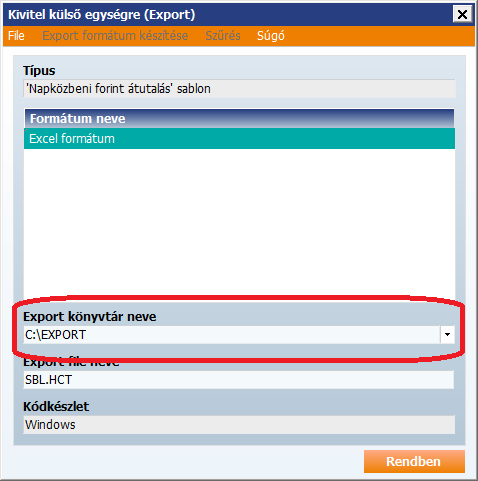 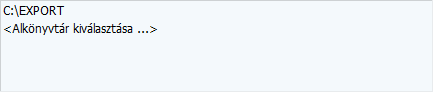 Miután kiválasztotta a szükséges alkönyvtárat, kattintson a „Rendben”-re.Az exportálás sikerességéről visszaigazolást kap: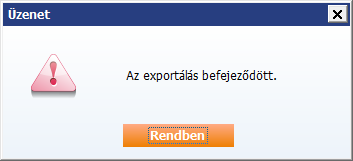 Amennyiben többféle átutalási sablonnal is rendelkezik, akkor a fenti lépéseket mindegyik megbízástípus esetén meg kell ismételnie. Itt fontos megjegyezni, hogy a különböző sablonokban eltérhet az adatszerkezet. Az adatok pontosvesszővel vannak ellátva, és fejléccel rendelkezik az exportált sablonállomány. A fájlt egy szövegszerkesztővel megnyitva lehet ellenőrizni, hogy melyik adat milyen sorrendben következik, ennek az importálásnál van fontos szerepe.Indítsa el a Takarékbank Electráját, majd lépjen be a számlavezetés főmenübe, a törzsadatokon belül válassza ki ugyanúgy a sablonok felvitelét, módosítását.Válassza ki az importálni kívánt sablon megbízástípusát, majd a felső sorban kattintson az „Import”-raAz importálandó fájl sort lenyitva tudja kitallózni az importálandó sablon állományt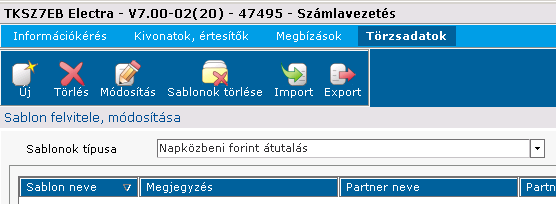 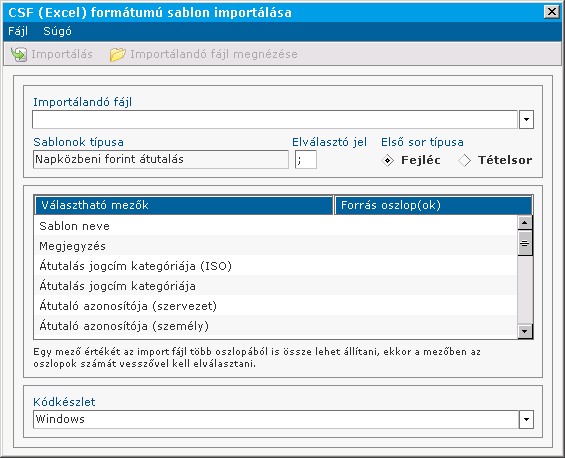 Amennyiben az Electra felismeri a sablon típusát, akkor nem szükséges megadni, hogy melyik oszlopban milyen adat található (9-es pont), ezeket az Electra automatikusan kitölti.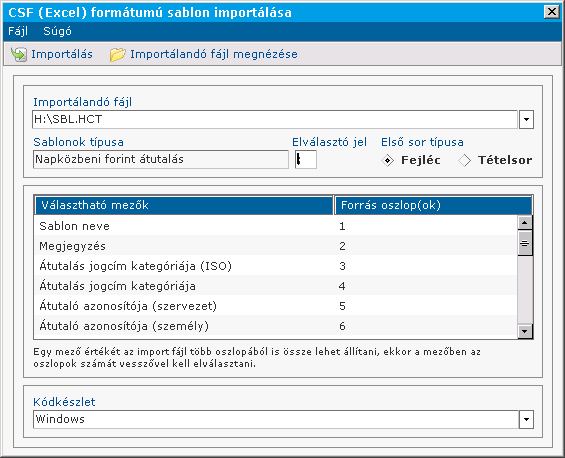 A bal felső sorban található „Importálás”-ra kattintva egy felugró ablak kilistázza azokat a sablonokat, melyeket az Electra felismert. Amennyiben az megfelel a valóságnak, a „Véglegesít” gombra kattintva az adatok bekerülnek a Takarékbank Electárjába.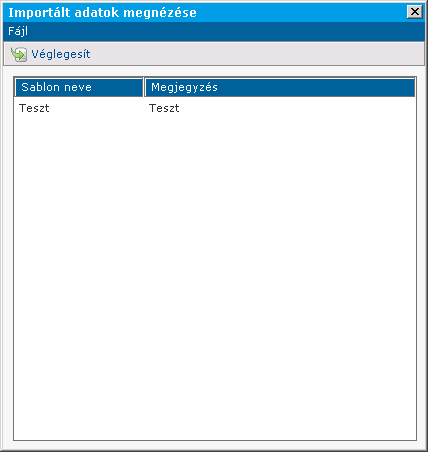 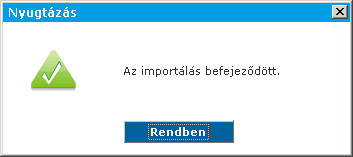 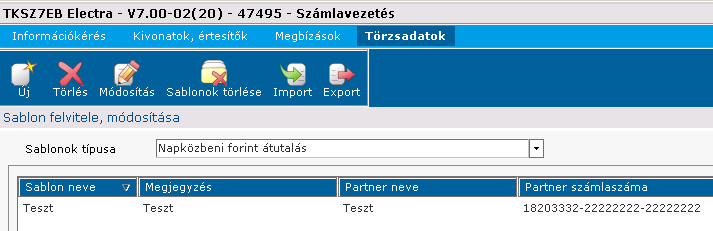 Partnertörzs exportálása és importálásaHasonlóan a sablonokhoz, a partnertörzs adatokat is először exportálni kell a forrásrendszerből, majd importálni a célrendszerbe. Ennek a lépései a következők:Indítsa el a TKB Electrát és lépjen be a számlavezetés főmenübeA számlavezetésen belül, a fájl menüsorban válassza ki a „Törzsadatok”-at, azon belül pedig a „Partnertörzs kezelése”-tMivel a partnertörzs egy univerzális adatbázis – tehát az adatait minden megbízástípusnál fel tudja használni – ezért nem szükséges külön megbízást kiválasztani, mint a sablonok esetén. Kattintson a felső sorban található „Export” lehetőségre!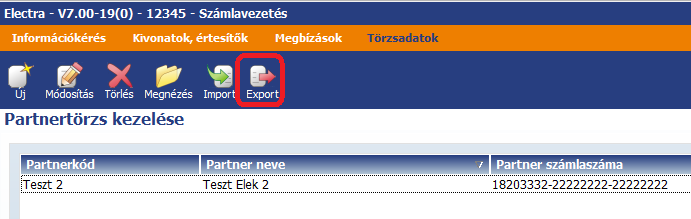 A következő ablakban válassza ki az exportálás helyét!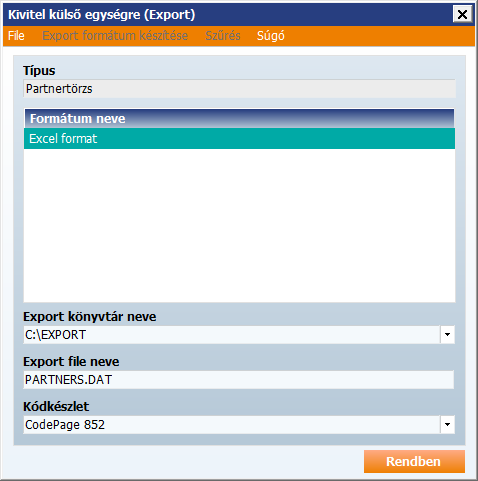 A sikeres exportálásról visszaigazolást küld a program:Indítsa el a Takarékbank Electrát, majd lépjen be a számlavezetés főmenübe, azon belül pedig nyissa meg a törzsadatok kezelése / partnertörzs kezelését.A felső sorban válassza ki az „Import” gombot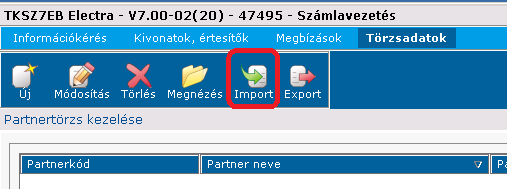 Ellentétben a sablonokkal, a partnertörzs állomány szerkezetét nem ismeri fel automatikusan az Electra, valamint az első sora az adatoknak nem fejléccel, hanem tételsorral indul. Importálás során, a választható mezőkre duplán kattintva tudja megadni, hogy melyik adat milyen sorrendben következik (1=első, 2=második, stb). Ennek megfelelően, a TKB Electrából kinyert partnertörzs állományához az alábbi számokat kell megadnia a különböző mezőknél:Partnerkód: 1Partner neve: 2Utca, házsz.: 3Országkód: 4Irányítószám: 5Helységnév: 6Telefonszám: 7Számlaszám: 10Bank neve: 11Bank címe: 12Bank országkódja: 13Bank irányítószáma: 14Bank helységneve: 15SWIFT kód: 16Bank azon.: üres mezőAmennyiben a partnertörzs állományt CodePage 852-es készlettel exportálna, úgy importálás során ezt manuálisan meg kell adni, az ablak legalján.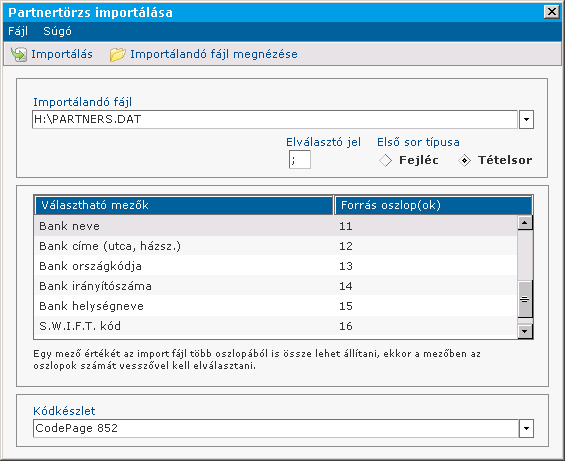 Az importálásra kattintva megjelenik egy lista az importálandó partnerek listájáról. Amennyiben ez megfelel a valóságnak, kérjük, kattintson a „Véglegesít” gombra!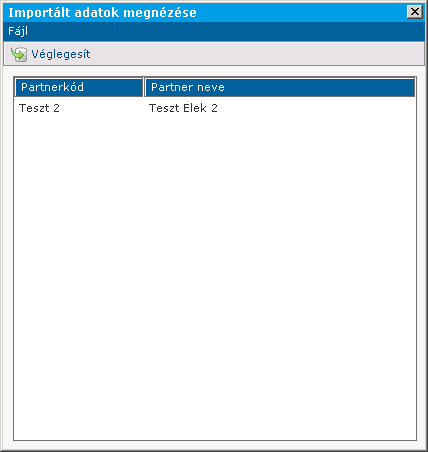 A sikeres importálásról visszaigazolást küld a program, melyet nyugtázva megjelennek a partnerek a partnertörzs adatbázisában.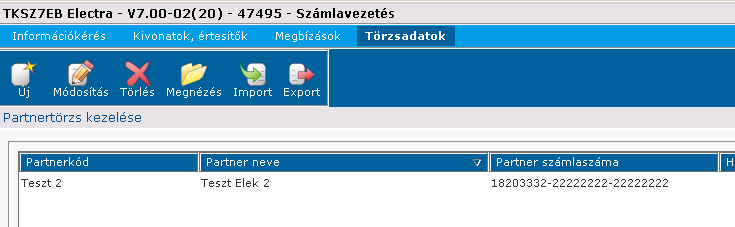 